Sprawozdanie ze spotkania ekspertów 23-24.08.2021 w AlytusSpotkanie rozpoczęła krótką informacją o projekcie dyrektor szkoły podstawowej Dzukija , Vilija Sušinskienė.Następnie, zastępca dyrektora, Jolanta Savukynienė zaprezentowała przygotowany przez stronę litewską Informator dla rodziców.Następnie dyskutowano jak zwiększyć dostęp do informacji dla rodziców szukających pomocy w momencie gdy dowiadują się że u ich dziecka stwierdzono niepełnosprawność, rozmawiano o możliwości zastosowania tworzonego modelu systemu integracji publicznej w społecznościach lokalnych (Powiatu Giżyckiego i miasta Alytus).Kolejnym punktem spotkania była praca w grupach narodowych, gdzie eksperci zastanawiali się jak powinna wyglądać wzorcowa praca  instytucji pracujących na rzecz osób z niepełnosprawnościami.Propozycje strony polskiej:- powołanie koordynatora taki jak jest w Alytusie, ważne żeby ta osoba miała sprawczość. - żeby ludzie mieli większą wiedzę, już od poziomu lekarza rodzinnego-skrócić czas do specjalistów, więcej specjalistów dostępnych na rynku lokalnym-czytelność większa stron internetowych-forum dla rodziców ale i dla specjalistów-chęć wzajemnej współpracy między instytucjami-nad drzwiami hasło „chcę pomóc”-pilotażowy projekt w nowej perspektywie który stworzy grupę koordynatorów którzy będą posiadali wiedzę na temat wsparcia osób z niepełnosprawnością-kompleksowa obsługa na jednej wizycie u lekarza który sam ustala dalszą diagnostykę i terminy wizytPropozycje strony litewskiej:- w każdej szkole zatrudnienie pedagoga, psychologa, która będzie miał większe kompetencje, żeby mógł kontaktować się z innymi instytucjami-rodzic który zauważa problem idzie do lekarza rodzinnego i to on kieruje na dalsze leczenie, do szkoły dziecko przychodzi już z całym wachlarzem zaleceń.Drugiego dnia zwiedzano instytucje:Poradnię Psychologiczno Pedagogiczną w Alytus  gdzie  przedstawiono możliwość pomocy edukacyjnej rodzinomMiejski Ośrodek Usług Socjalnych, jego działalność.Stowarzyszenie „Guboja” , dostępność usług socjalnych.Szkoła i Przedszkole w jednym – grupy integracyjne dla dzieci i młodzieży.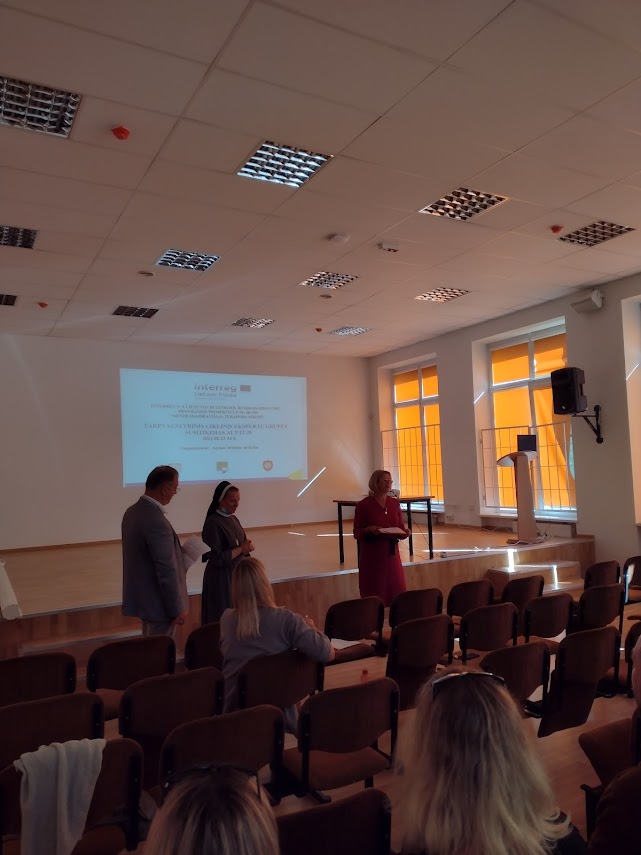 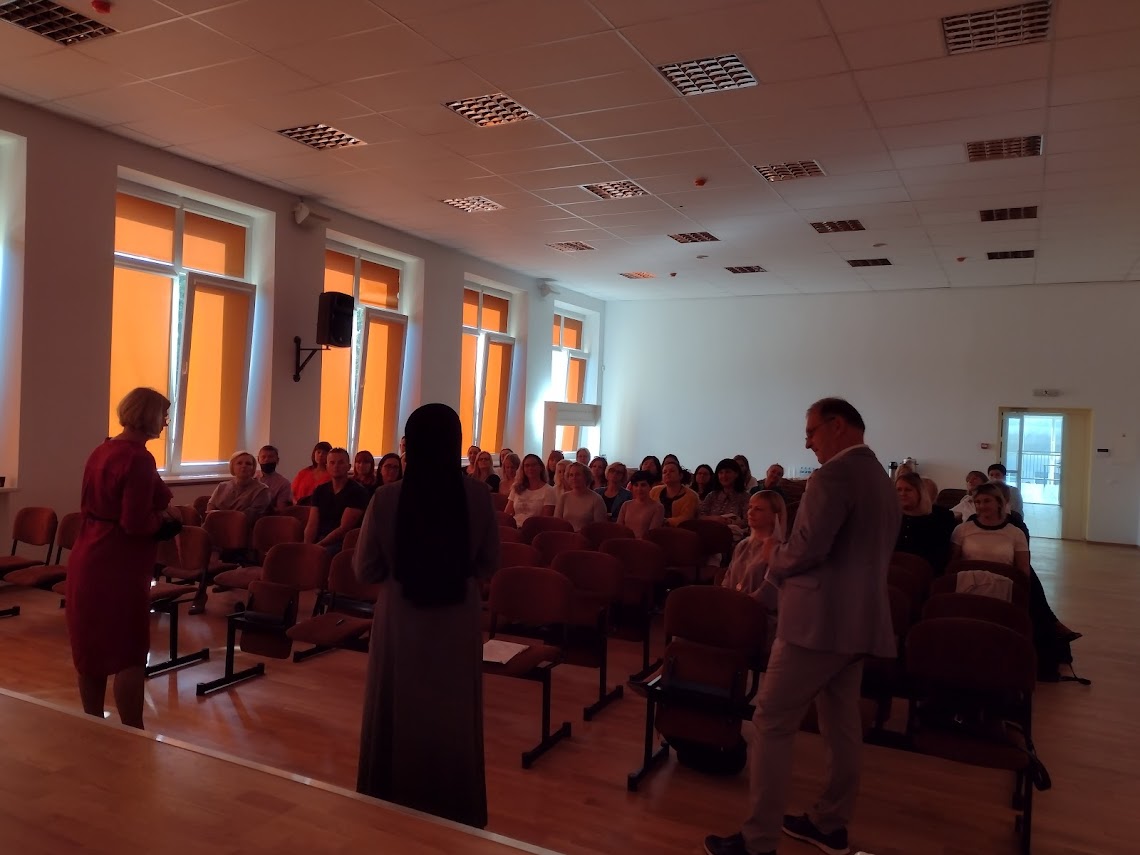 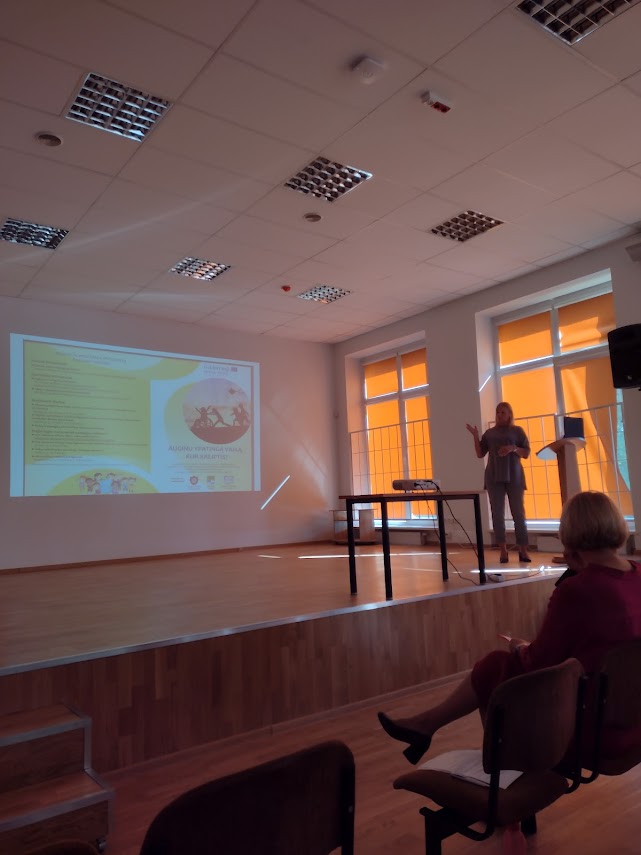 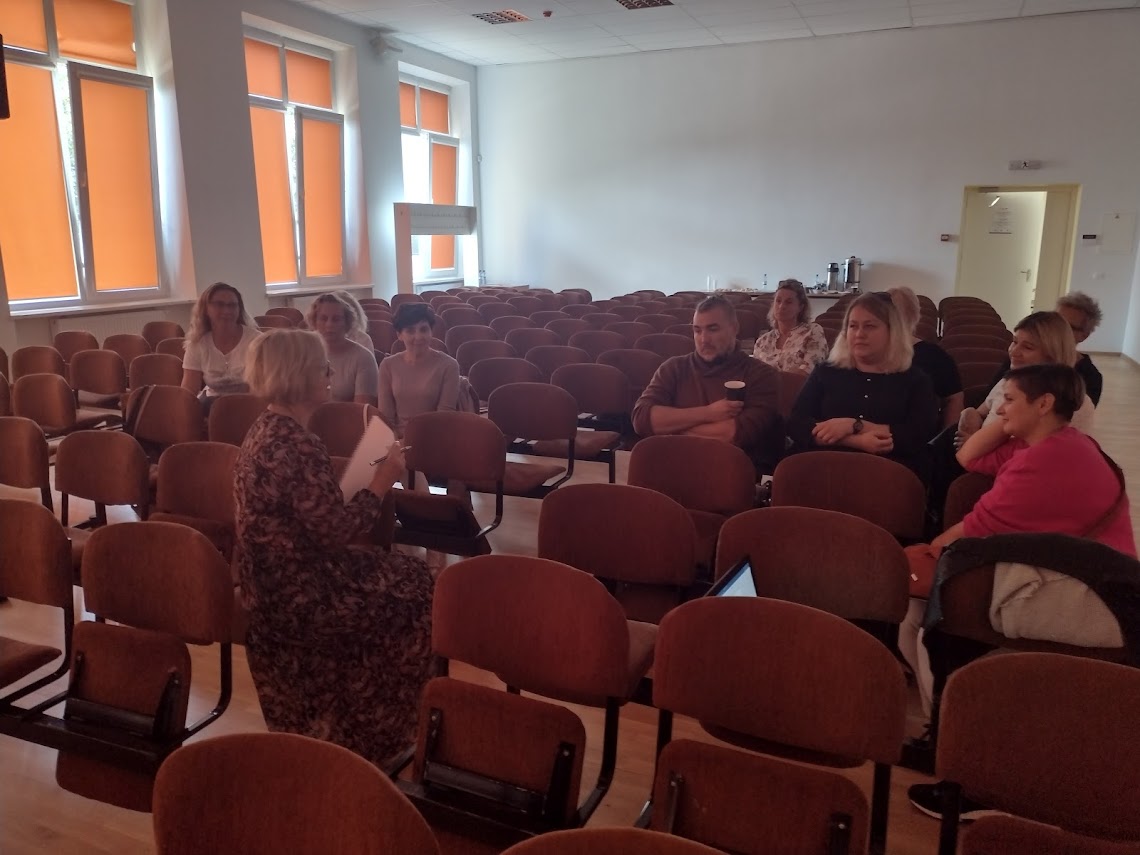 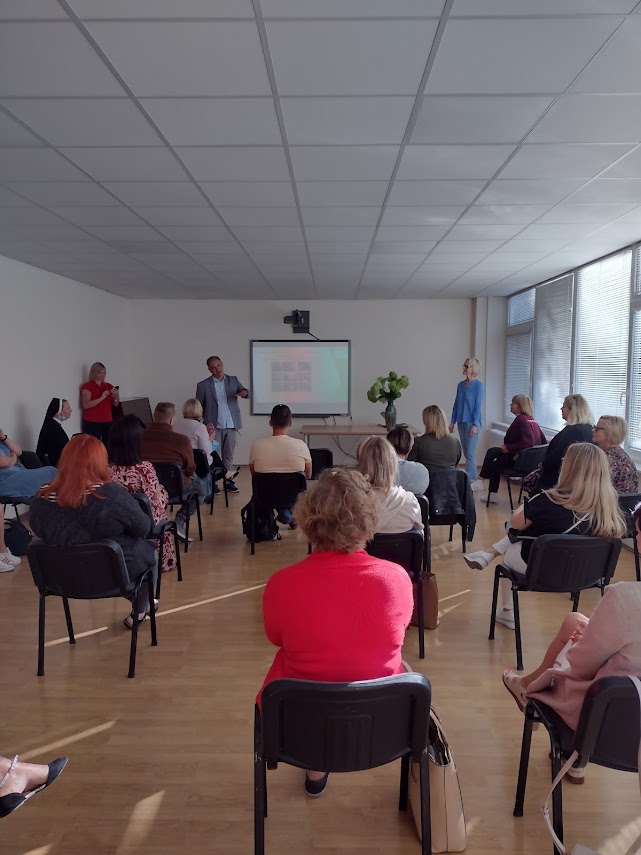 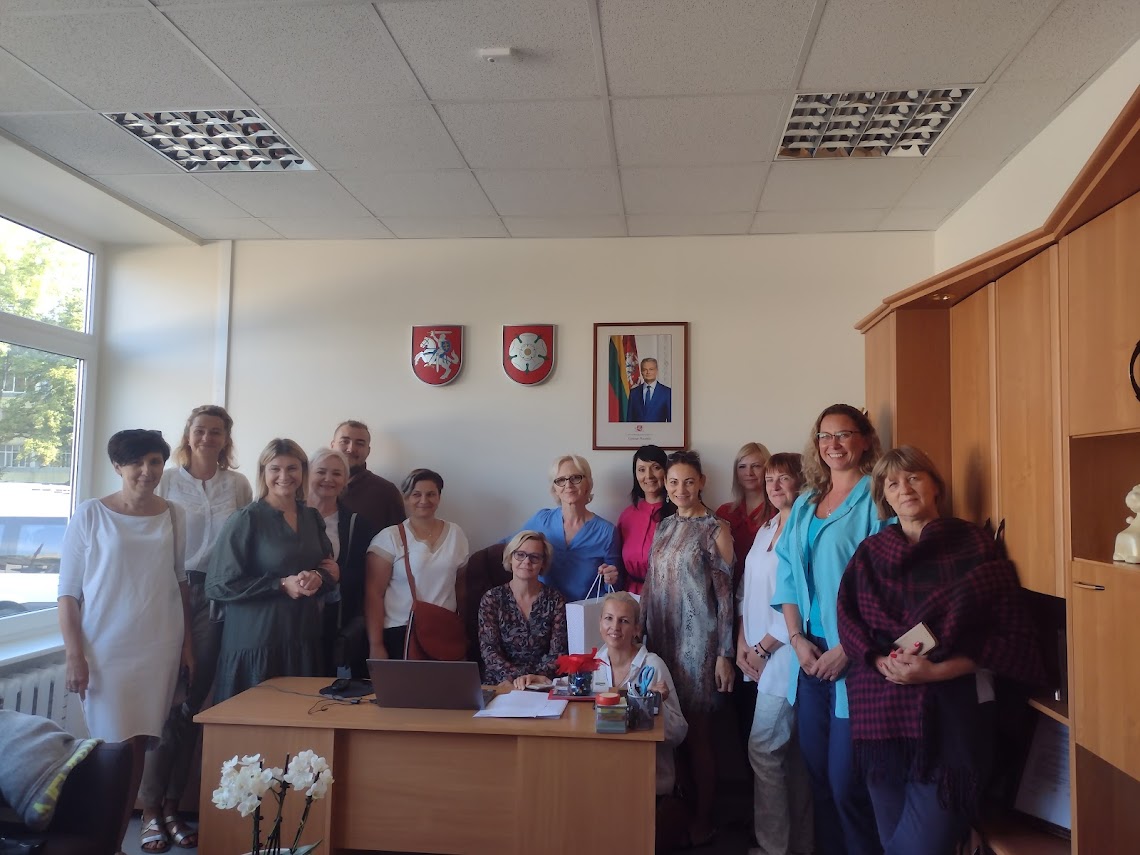 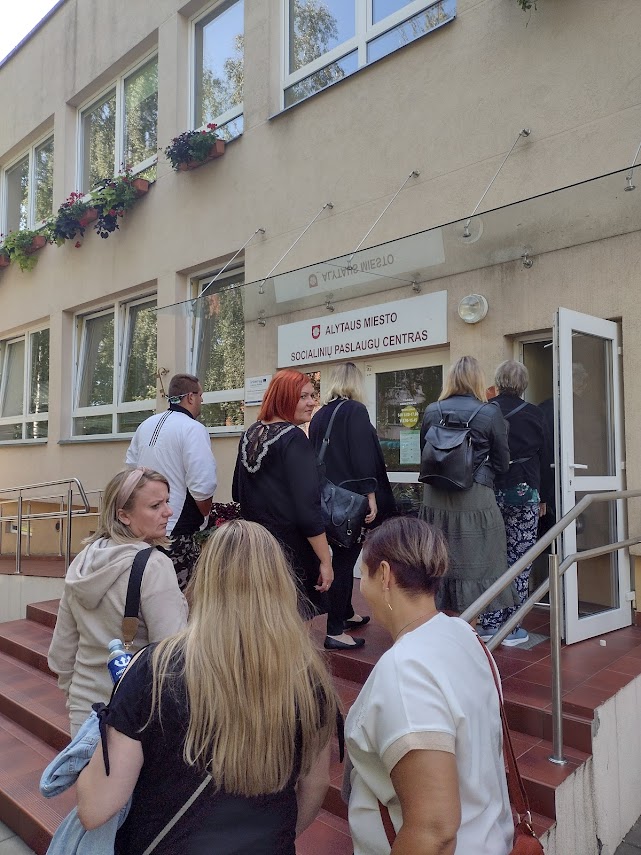 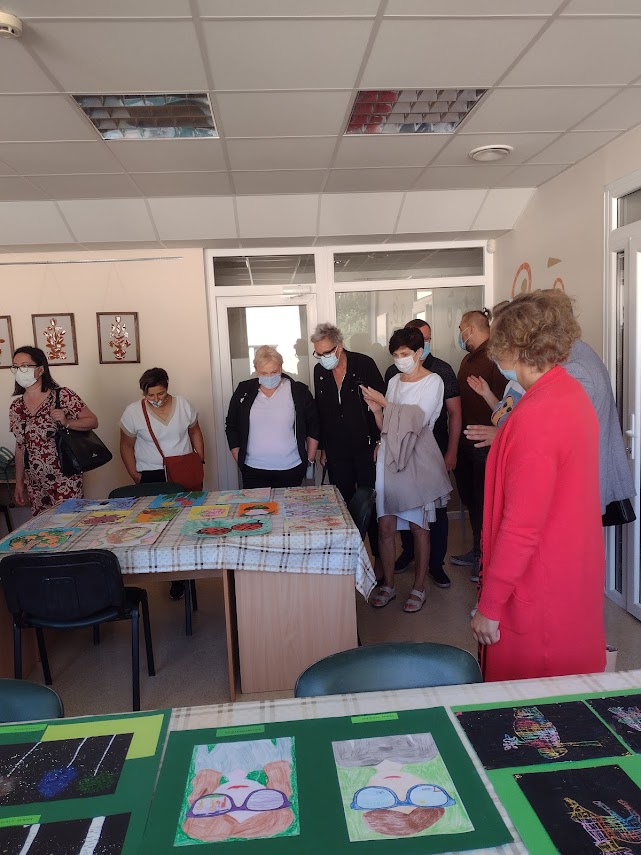 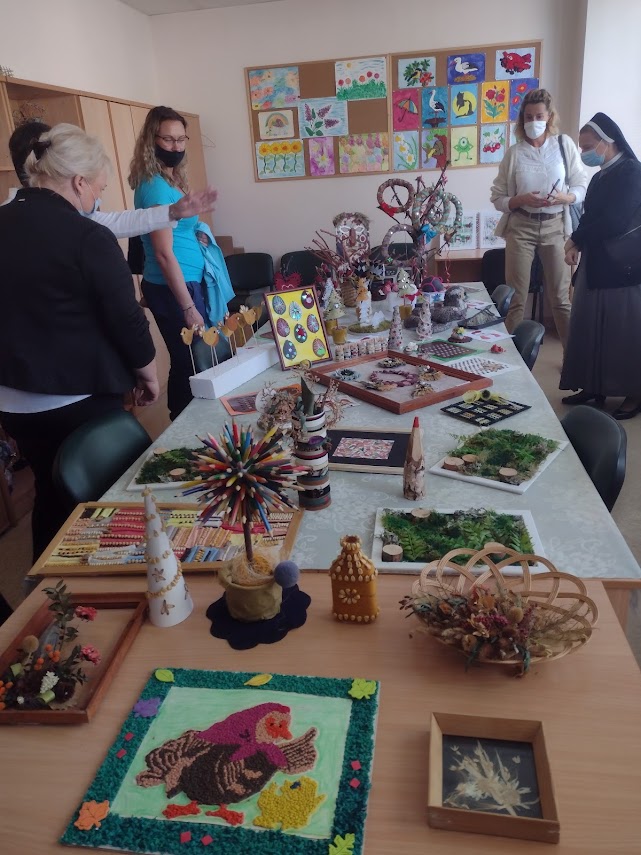 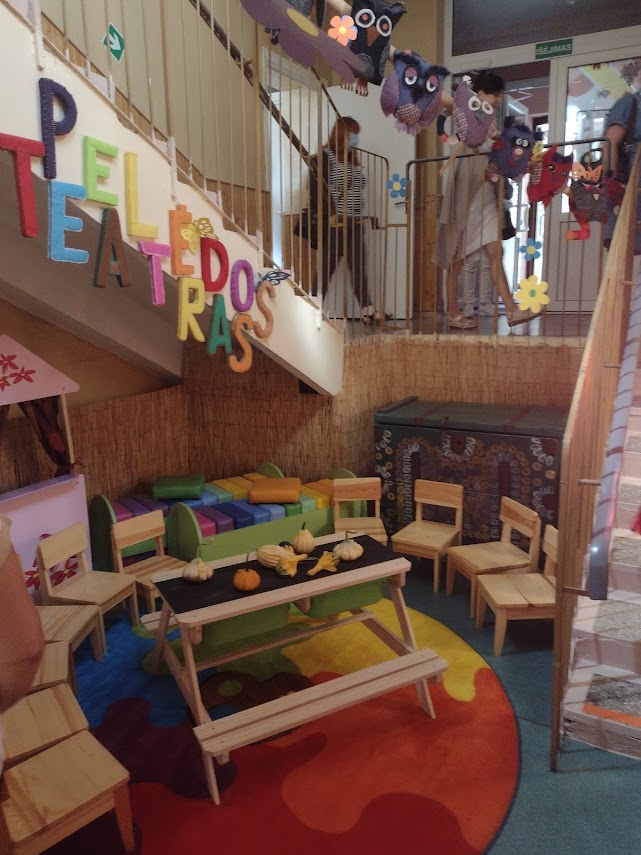 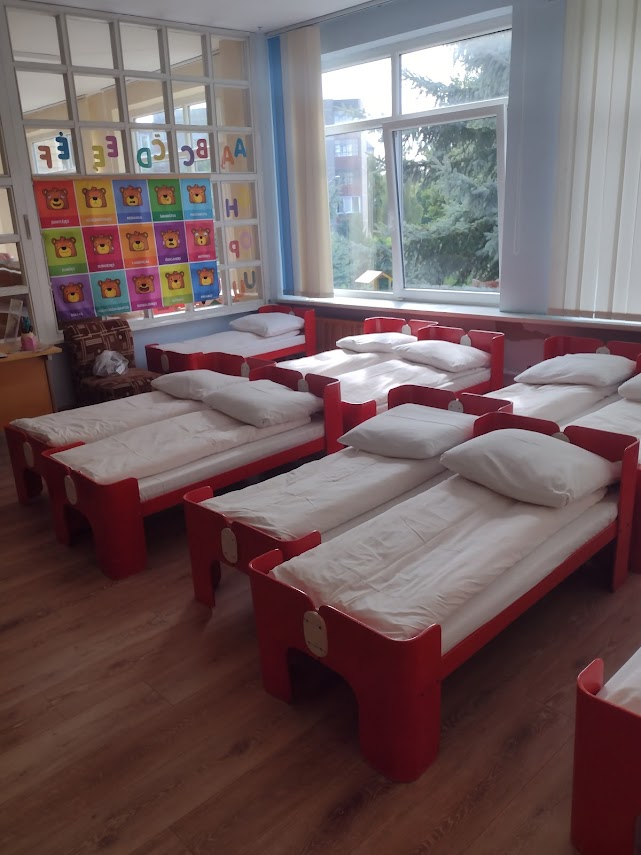 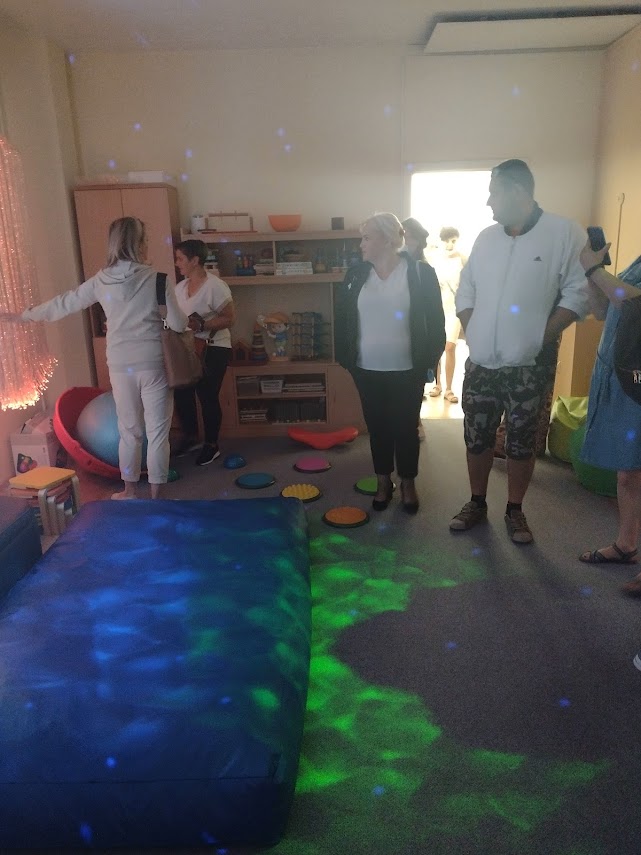 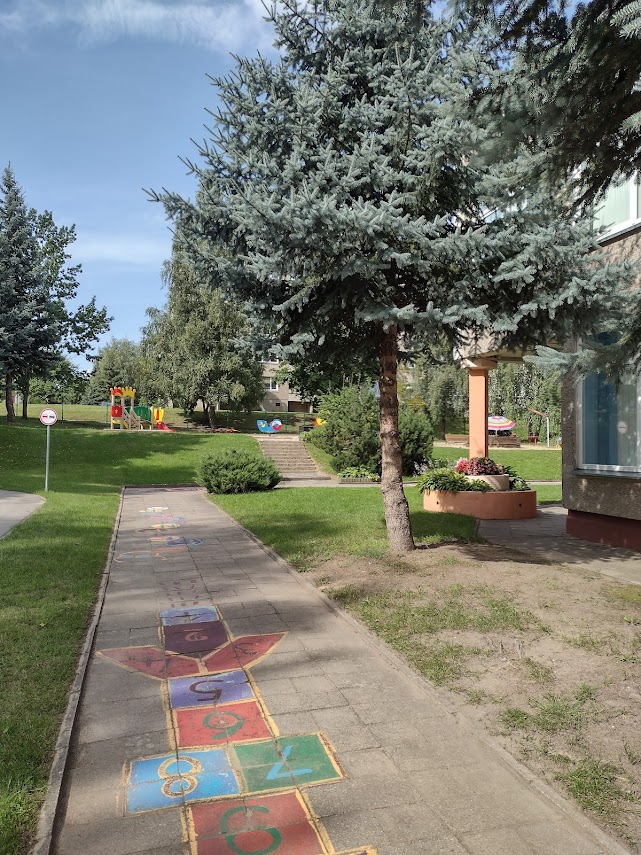 